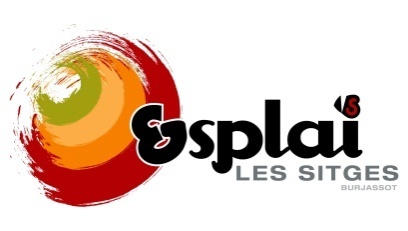 Ya está todo listo para la acampada de Pascua de Esplai Les Sitges. Este año nos vamos al Campamento de Navalón. La salida será el martes 18 de abril a las 08:30h de la mañana desde el parking de Las Palmeras (junto Mercado Municipal). Volveremos el viernes 21 de abril por la tarde sobre las 19h aproximadamente. El precio de la misma será de 47,50€. El importe (se pagará con tarjeta o recibo bancario, no efectivo) de la acampada se podrá pagar del 27 de marzo al 6 de abril a través de la web municipal (www.burjassot.org) o en el servicio de información de la Casa de Cultura de Burjassot (solicita cita previa en: http://www.burjassot.org/cita-previa/) Junto con el importe se debe presentar rellenada y firmada la autorización que aparece junto a esta nota informativa y una fotocopia del SIP de los niños/as que NO sean del Esplai.Haremos una reunión informativa el martes 4 de abril a las 18.30h en la Casa de Cultura. Recordaros que para la acampada debéis llevar el almuerzo y la comida del primer día. Y que no puede faltar la ropa de abrigo. Un cordial saludo!!      ---------------------------------------------------------------------------------------------------------------Yo                                                                                              con DNI 			 y como padre, madre tutor/a o representante legal, autorizo a 																			a asistir a la acampada organizada por el Esplai les Sitges de Burjassot del 18 al 21 de abril del 2017.Autorizo a que mi hijo/a pueda bajar en coche particular en caso de emergencia.Alergias y/o medicamentos: 																																																				Burjassot, a        de                          de 2017Firma Madre, Padre, Tutor/a, Representante legal:Texto de protección de Datos:En cumplimiento de la Ley Orgánica 15/1999, de Protección de Datos de Carácter Personal, le informamos que sus datos personales pasarán a formar parte de los ficheros del Instituto Municipal de Cultura y Juventud de Burjassot, (IMCJB), registrado ante la Agencia Española de Protección de Datos. Sus datos serán utilizados para los fines propios del Instituto y su posterior gestión. Los datos personales que existen en nuestro poder están protegidos por nuestra Política de Seguridad, y no serán compartidos con ninguna otra entidad, excepto por obligaciones y al Ayuntamiento de Burjassot. Si desea ejercitar sus derechos de acceso, rectificación o cancelación, solicítelo por escrito dirigido al Instituto Municipal de Cultura y Juventud de Burjassot, Calle Mariana Pineda, 93 y 95, 46100-Burjassot (Valencia).